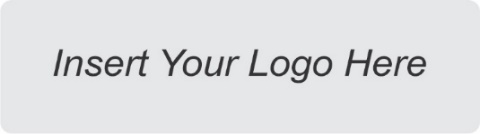 R.R.P. Excl. VATR  200.00R.R.P. Excl. VATR  499.00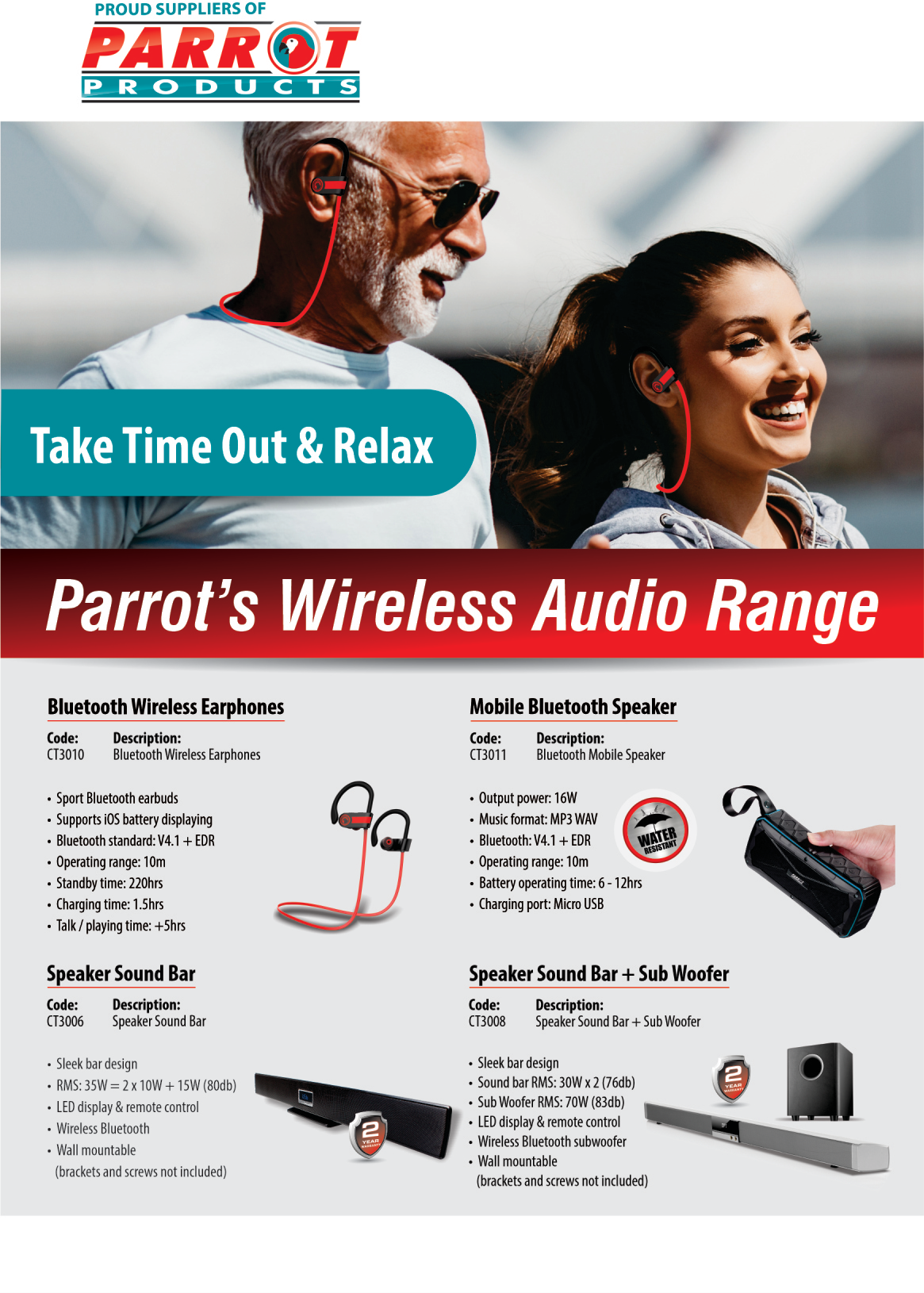 R.R.P. Excl. VAT	R.R.P. Excl. VATR  999.00	R  2 550.00For more information contact us on:Tel: 0123 456 8910 / Email: info@companyname.co.za / Website: www.companyname.co.za